Linnburn House – LOT 10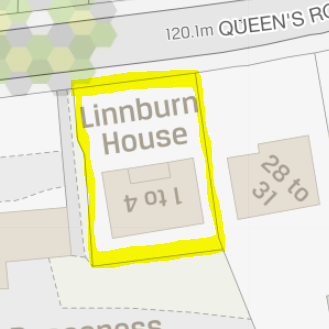 